Program Operacyjny Inteligentny Rozwój 2014 - 2020 Kryteria wyboru projektów Program Operacyjny Inteligentny Rozwój 2014 - 2020 Kryteria wyboru projektów Program Operacyjny Inteligentny Rozwój 2014 - 2020 Kryteria wyboru projektów Kryteria Formalne Kryteria Formalne Kryteria Formalne Kryteria formalne - wnioskodawcaWnioskodawca nie podlega wykluczeniu z ubiegania się o dofinansowanieWnioskodawca jest zarejestrowany i prowadzi działalność na terytorium Rzeczypospolitej PolskiejKwalifikowalność wnioskodawcy w ramach poddziałaniaKryteria formalne - projektRealizacja projektu mieści się w ramach czasowych POIRProjekt nie dotyczy rodzajów działalności wykluczonych z możliwości uzyskania wsparciaProjekt zostanie rozpoczęty po dniu złożenia wniosku o dofinansowanieWnioskowana kwota wsparcia jest zgodna z zasadami finansowania projektów obowiązującymi dla poddziałaniaProjekt jest zgodny z zasadami horyzontalnymi wymienionymi w art. 7 i 8 rozporządzenia Parlamentu Europejskiego i Rady (UE) nr 1303/2013Kryteria formalne - wnioskodawcaWnioskodawca nie podlega wykluczeniu z ubiegania się o dofinansowanieWnioskodawca jest zarejestrowany i prowadzi działalność na terytorium Rzeczypospolitej PolskiejKwalifikowalność wnioskodawcy w ramach poddziałaniaKryteria formalne - projektRealizacja projektu mieści się w ramach czasowych POIRProjekt nie dotyczy rodzajów działalności wykluczonych z możliwości uzyskania wsparciaProjekt zostanie rozpoczęty po dniu złożenia wniosku o dofinansowanieWnioskowana kwota wsparcia jest zgodna z zasadami finansowania projektów obowiązującymi dla poddziałaniaProjekt jest zgodny z zasadami horyzontalnymi wymienionymi w art. 7 i 8 rozporządzenia Parlamentu Europejskiego i Rady (UE) nr 1303/2013Kryteria formalne - wnioskodawcaWnioskodawca nie podlega wykluczeniu z ubiegania się o dofinansowanieWnioskodawca jest zarejestrowany i prowadzi działalność na terytorium Rzeczypospolitej PolskiejKwalifikowalność wnioskodawcy w ramach poddziałaniaKryteria formalne - projektRealizacja projektu mieści się w ramach czasowych POIRProjekt nie dotyczy rodzajów działalności wykluczonych z możliwości uzyskania wsparciaProjekt zostanie rozpoczęty po dniu złożenia wniosku o dofinansowanieWnioskowana kwota wsparcia jest zgodna z zasadami finansowania projektów obowiązującymi dla poddziałaniaProjekt jest zgodny z zasadami horyzontalnymi wymienionymi w art. 7 i 8 rozporządzenia Parlamentu Europejskiego i Rady (UE) nr 1303/2013II. Wsparcie otoczenia i potencjału przedsiębiorstw do prowadzenia działalności B+R+III. Wsparcie otoczenia i potencjału przedsiębiorstw do prowadzenia działalności B+R+III. Wsparcie otoczenia i potencjału przedsiębiorstw do prowadzenia działalności B+R+INumer działania/ poddziałania Nazwa działania 2.3 Proinnowacyjne usługi dla przedsiębiorstw Poddziałanie 2.3.1 Proinnowacyjne usługi IOB dla MŚP Kryteria formalne specyficzne Kwalifikowalność Wykonawcy usługi (Usługa świadczona przez akredytowane IOB albo Usługa świadczona przez IOB zgłoszone do akredytacji) Wnioskodawca wskazał maksymalnie 3 IOB akredytowane lub zgłoszone do akredytacji, świadczące usługę proinnowacyjną Innowacja, której dotyczy dofinansowywana usługa proinnowacyjna będzie wdrożona przynajmniej na terytorium Rzeczypospolitej Polskiej i będzie wdrażana przez Wnioskodawcę Kryteria merytoryczne: Projekt jest zgodny z zakresem działania, a cel projektu jest uzasadniony i racjonalny (punktacja 0 lub 1 lub 2) Projekt wpisuje się w Krajowe Inteligentne Specjalizacje (punktacja 0 lub 1) Wskaźniki projektu są obiektywnie weryfikowalne, odzwierciedlają założone cele projektu, adekwatne do projektu (punktacja 0 lub 1) Wydatki kwalifikowalne są uzasadnione i racjonalne (punktacja 0 lub 1) Wnioskodawca posiada zdolność do sfinansowania projektu (punktacja 0 lub 1) Relacja wartości usługi proinnowacyjnej do całkowitej wysokości wydatków niezbędnych do poniesienia w celu wdrożenia innowacji stanowiącej przedmiot usługi (punktacja w przedziale (0-3) Wdrażanie dodatkowo innowacji organizacyjnych lub marketingowych (punktacja 0 lub 0,5 lub 1) Na ocenie merytorycznej (punktowej) można uzyskać maksymalnie pkt. Liczba punktów warunkująca pozytywną ocenę projektu i kwalifikująca do umieszczenia projektu na liście projektów rekomendowanych do udzielenia wsparcia: powyżej pkt, przy czym w zakresie każdego z kryteriów merytorycznych wymienionych w pkt 1- wymagane jest uzyskanie minimum 1 pktKryteria rozstrzygające: W sytuacji, gdy wartość alokacji przeznaczona na dany nabór nie będzie pozwalała na objęcie wsparciem wszystkich projektów, które po ocenie merytorycznej (punktowej) uzyskały jednakową liczbę punktów, o kolejności na liście rankingowej decydować będą kryteria rozstrzygające:  stopnia – liczba punktów w kryterium Projekt jest zgodny z zakresem działania, a cel projektu jest uzasadniony i racjonalny  stopnia – liczba punktów w kryterium Relacja wartości usługi proinnowacyjnej do całkowitej wysokości wydatków niezbędnych do poniesienia w celu wdrożenia innowacji stanowiącej przedmiot usługi  stopnia - Wnioskodawca jest członkiem Krajowego Klastra Kluczowego – w przypadku zastosowania tego kryterium wyższą pozycję na liście rankingowej otrzyma projekt złożony przez Wnioskodawcę, który na moment złożenia wniosku jest od co najmniej 6 miesięcy członkiem klastra, który otrzymał status Krajowego Klastra Kluczowego  Na ocenie merytorycznej (punktowej) można uzyskać maksymalnie pkt. Liczba punktów warunkująca pozytywną ocenę projektu i kwalifikująca do umieszczenia projektu na liście projektów rekomendowanych do udzielenia wsparcia: powyżej pkt, przy czym w zakresie każdego z kryteriów merytorycznych wymienionych w pkt 1- wymagane jest uzyskanie minimum 1 pktKryteria rozstrzygające: W sytuacji, gdy wartość alokacji przeznaczona na dany nabór nie będzie pozwalała na objęcie wsparciem wszystkich projektów, które po ocenie merytorycznej (punktowej) uzyskały jednakową liczbę punktów, o kolejności na liście rankingowej decydować będą kryteria rozstrzygające:  stopnia – liczba punktów w kryterium Projekt jest zgodny z zakresem działania, a cel projektu jest uzasadniony i racjonalny  stopnia – liczba punktów w kryterium Relacja wartości usługi proinnowacyjnej do całkowitej wysokości wydatków niezbędnych do poniesienia w celu wdrożenia innowacji stanowiącej przedmiot usługi  stopnia - Wnioskodawca jest członkiem Krajowego Klastra Kluczowego – w przypadku zastosowania tego kryterium wyższą pozycję na liście rankingowej otrzyma projekt złożony przez Wnioskodawcę, który na moment złożenia wniosku jest od co najmniej 6 miesięcy członkiem klastra, który otrzymał status Krajowego Klastra Kluczowego  Na ocenie merytorycznej (punktowej) można uzyskać maksymalnie pkt. Liczba punktów warunkująca pozytywną ocenę projektu i kwalifikująca do umieszczenia projektu na liście projektów rekomendowanych do udzielenia wsparcia: powyżej pkt, przy czym w zakresie każdego z kryteriów merytorycznych wymienionych w pkt 1- wymagane jest uzyskanie minimum 1 pktKryteria rozstrzygające: W sytuacji, gdy wartość alokacji przeznaczona na dany nabór nie będzie pozwalała na objęcie wsparciem wszystkich projektów, które po ocenie merytorycznej (punktowej) uzyskały jednakową liczbę punktów, o kolejności na liście rankingowej decydować będą kryteria rozstrzygające:  stopnia – liczba punktów w kryterium Projekt jest zgodny z zakresem działania, a cel projektu jest uzasadniony i racjonalny  stopnia – liczba punktów w kryterium Relacja wartości usługi proinnowacyjnej do całkowitej wysokości wydatków niezbędnych do poniesienia w celu wdrożenia innowacji stanowiącej przedmiot usługi  stopnia - Wnioskodawca jest członkiem Krajowego Klastra Kluczowego – w przypadku zastosowania tego kryterium wyższą pozycję na liście rankingowej otrzyma projekt złożony przez Wnioskodawcę, który na moment złożenia wniosku jest od co najmniej 6 miesięcy członkiem klastra, który otrzymał status Krajowego Klastra Kluczowego  Na ocenie merytorycznej (punktowej) można uzyskać maksymalnie pkt. Liczba punktów warunkująca pozytywną ocenę projektu i kwalifikująca do umieszczenia projektu na liście projektów rekomendowanych do udzielenia wsparcia: powyżej pkt, przy czym w zakresie każdego z kryteriów merytorycznych wymienionych w pkt 1- wymagane jest uzyskanie minimum 1 pktKryteria rozstrzygające: W sytuacji, gdy wartość alokacji przeznaczona na dany nabór nie będzie pozwalała na objęcie wsparciem wszystkich projektów, które po ocenie merytorycznej (punktowej) uzyskały jednakową liczbę punktów, o kolejności na liście rankingowej decydować będą kryteria rozstrzygające:  stopnia – liczba punktów w kryterium Projekt jest zgodny z zakresem działania, a cel projektu jest uzasadniony i racjonalny  stopnia – liczba punktów w kryterium Relacja wartości usługi proinnowacyjnej do całkowitej wysokości wydatków niezbędnych do poniesienia w celu wdrożenia innowacji stanowiącej przedmiot usługi  stopnia - Wnioskodawca jest członkiem Krajowego Klastra Kluczowego – w przypadku zastosowania tego kryterium wyższą pozycję na liście rankingowej otrzyma projekt złożony przez Wnioskodawcę, który na moment złożenia wniosku jest od co najmniej 6 miesięcy członkiem klastra, który otrzymał status Krajowego Klastra Kluczowego  Na ocenie merytorycznej (punktowej) można uzyskać maksymalnie pkt. Liczba punktów warunkująca pozytywną ocenę projektu i kwalifikująca do umieszczenia projektu na liście projektów rekomendowanych do udzielenia wsparcia: powyżej pkt, przy czym w zakresie każdego z kryteriów merytorycznych wymienionych w pkt 1- wymagane jest uzyskanie minimum 1 pktKryteria rozstrzygające: W sytuacji, gdy wartość alokacji przeznaczona na dany nabór nie będzie pozwalała na objęcie wsparciem wszystkich projektów, które po ocenie merytorycznej (punktowej) uzyskały jednakową liczbę punktów, o kolejności na liście rankingowej decydować będą kryteria rozstrzygające:  stopnia – liczba punktów w kryterium Projekt jest zgodny z zakresem działania, a cel projektu jest uzasadniony i racjonalny  stopnia – liczba punktów w kryterium Relacja wartości usługi proinnowacyjnej do całkowitej wysokości wydatków niezbędnych do poniesienia w celu wdrożenia innowacji stanowiącej przedmiot usługi  stopnia - Wnioskodawca jest członkiem Krajowego Klastra Kluczowego – w przypadku zastosowania tego kryterium wyższą pozycję na liście rankingowej otrzyma projekt złożony przez Wnioskodawcę, który na moment złożenia wniosku jest od co najmniej 6 miesięcy członkiem klastra, który otrzymał status Krajowego Klastra Kluczowego  Kryteria formalne Kryteria formalne Kryteria formalne Kryteria formalne Kryteria formalne Lp. Nazwa Kryterium Opis kryterium Sposób oceny Wymagana ocena Kryteria formalne - wnioskodawca Kryteria formalne - wnioskodawca Kryteria formalne - wnioskodawca Kryteria formalne - wnioskodawca Kryteria formalne - wnioskodawca 1.  Wnioskodawca nie podlega wykluczeniu z ubiegania się o dofinansowanie  W odniesieniu do wnioskodawcy nie zachodzą przesłanki określone w: art. 211  ustawy z dnia 30 czerwca 2005 r. o finansach publicznych;  art. 207 ustawy z dnia 27 sierpnia 2009 r. o finansach publicznych; art. 12 ust. 1 pkt 1 ustawy z dnia 15 czerwca 2012 r. o skutkach powierzania wykonywania pracy cudzoziemcom przebywającym wbrew przepisom na terytorium Rzeczypospolitej Polskiej; art. 9 ust. 1 pkt 2a ustawy z dnia 28 października 2002 r.  odpowiedzialności podmiotów zbiorowych za czyny zabronione pod groźbą kary, przepisów zawartych w art. 37 ust. 3 ustawy z dnia 11 lipca 2014 r.  o zasadach realizacji programów w zakresie polityki spójności finansowanych w perspektywie finansowej 2014–2020 przepisów zawartych w art. 6b ust. 3 ustawy z dnia 9 listopada 2000 r. o utworzeniu Polskiej Agencji Rozwoju Przedsiębiorczości,orazna wnioskodawcy nie ciąży obowiązek zwrotu pomocy publicznej, wynikający z decyzji Komisji Europejskiej uznającej taką pomoc za niezgodną z prawem oraz z rynkiem wewnętrznym,wnioskodawca oświadcza, że nie znajduje się w trudnej sytuacji  w rozumieniu unijnych przepisów dotyczących pomocy państwa  (w szczególności rozporządzenia Komisji (UE) nr 651/2014 z dnia  17 czerwca 2014 r. uznającego niektóre rodzaje pomocy za zgodne  z rynkiem wewnętrznym w zastosowaniu art. 107 i 108 TraktatuKryterium będzie oceniane na podstawie oświadczenia Wnioskodawcy, będącego integralną częścią wniosku o dofinansowanie. Przed podpisaniem umowy  o dofinansowanie projektu dokonana zostanie weryfikacja spełniania powyższych warunków w szczególności w oparciu o dokumenty wskazane w Regulaminie Konkursu. Dodatkowo Polska Agencja Rozwoju Przedsiębiorczości wystąpi do Ministra Finansów 
o informację czy wyłoniony (rekomendowany do dofinansowania Wnioskodawca) nie widnieje w Rejestrze podmiotów wykluczonych.TAK/NIE TAK 2.  Wnioskodawca jest zarejestrowany i prowadzi działalność na terytorium Rzeczypospolitej PolskiejWnioskodawca prowadzi działalność na terytorium Rzeczypospolitej Polskiej potwierdzoną wpisem do odpowiedniego rejestru: w przypadku przedsiębiorców zarejestrowanych w rejestrze przedsiębiorców w Krajowym Rejestrze Sądowym adres siedziby lub co najmniej jednego oddziału znajduje się na terytorium Rzeczypospolitej Polskiej,  w przypadku przedsiębiorców ujętych w Centralnej Ewidencji 
i Informacji Działalności Gospodarczej co najmniej jeden adres wykonywania działalności gospodarczej znajduje się na terytorium Rzeczypospolitej Polskiej. Wnioskodawca prowadzi działalność na terytorium Rzeczypospolitej Polskiej potwierdzoną wpisem do odpowiedniego rejestru: w przypadku przedsiębiorców zarejestrowanych w rejestrze przedsiębiorców w Krajowym Rejestrze Sądowym adres siedziby lub co najmniej jednego oddziału znajduje się na terytorium Rzeczypospolitej Polskiej,  w przypadku przedsiębiorców ujętych w Centralnej Ewidencji 
i Informacji Działalności Gospodarczej co najmniej jeden adres wykonywania działalności gospodarczej znajduje się na terytorium Rzeczypospolitej Polskiej. TAK/NIE TAK/NIE TAK TAK 3. Kwalifikowalność wnioskodawcy 
w ramach poddziałaniaWnioskodawca jest mikro, małym lub średnim przedsiębiorcą w rozumieniu załącznika I do rozporządzenia Komisji (UE) nr 651/2014 z dnia 17 czerwca 2014 r. uznającego niektóre rodzaje pomocy za zgodne z rynkiem wewnętrznym w zastosowaniu art. 107 i 108 Traktatu. Wnioskodawca jest mikro, małym lub średnim przedsiębiorcą w rozumieniu załącznika I do rozporządzenia Komisji (UE) nr 651/2014 z dnia 17 czerwca 2014 r. uznającego niektóre rodzaje pomocy za zgodne z rynkiem wewnętrznym w zastosowaniu art. 107 i 108 Traktatu. TAK/NIETAK/NIETAKTAKKryteria formalne - projekt Kryteria formalne - projekt Lp. Nazwa Kryterium Opis kryterium Opis kryterium Sposób oceny Sposób oceny Wymagana ocena Wymagana ocena Wymagana ocena 1.  Realizacja projektu mieści się  w ramach czasowych POIR Okres realizacji projektu wskazany we Wniosku o dofinansowanie oraz harmonogramie realizacji projektu nie wykracza poza końcową datę okresu kwalifikowalności wydatków w ramach POIR (tj. 31 grudnia 2023 r.).  Okres realizacji projektu nie może przekraczać 36 miesięcy. Poprzez okres realizacji projektu rozumie się czas niezbędny na realizację usługi proinnowacyjnej oraz zakończenie wdrożenia innowacji, której dotyczy dofinasowana usługa.  Projekt może zostać uznany za zakończony jeżeli został zrealizowany zakres rzeczowy usługi proinnowacyjnej oraz nastąpiło wdrożenie innowacji, której dotyczyła dofinansowana usługa. Innowacja jest uznana za wdrożoną w sytuacji gdy: nowy lub ulepszony produkt (wyrób lub usługa) został wprowadzony  przez Wnioskodawcę na rynek, lub  nowe procesy są faktycznie wykorzystywane w działalności Wnioskodawcy. Jeśli równolegle  planuje wdrożyć/wdroży innowację organizacyjną lub marketingową, która jest związana z wdrożeniem innowacji stanowiącej przedmiot dofinansowanej usługi (dodatkowe punkty w procesie oceny), taka dodatkowa innowacja jest uznana za wdrożoną w sytuacji gdy nowe metody marketingowe lub organizacyjne są faktycznie wykorzystywane w działalności Wnioskodawcy. Okres realizacji projektu wskazany we Wniosku o dofinansowanie oraz harmonogramie realizacji projektu nie wykracza poza końcową datę okresu kwalifikowalności wydatków w ramach POIR (tj. 31 grudnia 2023 r.).  Okres realizacji projektu nie może przekraczać 36 miesięcy. Poprzez okres realizacji projektu rozumie się czas niezbędny na realizację usługi proinnowacyjnej oraz zakończenie wdrożenia innowacji, której dotyczy dofinasowana usługa.  Projekt może zostać uznany za zakończony jeżeli został zrealizowany zakres rzeczowy usługi proinnowacyjnej oraz nastąpiło wdrożenie innowacji, której dotyczyła dofinansowana usługa. Innowacja jest uznana za wdrożoną w sytuacji gdy: nowy lub ulepszony produkt (wyrób lub usługa) został wprowadzony  przez Wnioskodawcę na rynek, lub  nowe procesy są faktycznie wykorzystywane w działalności Wnioskodawcy. Jeśli równolegle  planuje wdrożyć/wdroży innowację organizacyjną lub marketingową, która jest związana z wdrożeniem innowacji stanowiącej przedmiot dofinansowanej usługi (dodatkowe punkty w procesie oceny), taka dodatkowa innowacja jest uznana za wdrożoną w sytuacji gdy nowe metody marketingowe lub organizacyjne są faktycznie wykorzystywane w działalności Wnioskodawcy. TAK/NIE TAK/NIE TAK TAK TAK 2.  Projekt nie dotyczy rodzajów działalności wykluczonych z możliwości uzyskania wsparcia Projekt oraz wdrażana innowacja, której dotyczy dofinansowywana usługa nie dotyczy rodzajów działalności wykluczonych z możliwości uzyskania pomocy finansowej, o których mowa: § 4 ust. 3 rozporządzenia Ministra Infrastruktury i Rozwoju z dnia 10 lipca 2015 r. w sprawie udzielania przez Polską Agencję Rozwoju Przedsiębiorczości pomocy finansowej w ramach Programu Operacyjnego Inteligentny Rozwój 2014-2020; art. 1 rozporządzenia Komisji (UE) nr 651/2014 z dnia 17 czerwca 2014 r. uznającego niektóre rodzaje pomocy za zgodne z rynkiem wewnętrznym w zastosowaniu art. 107 i 108 Traktatu; art. 3 ust. 3 rozporządzenia  PE i Rady (UE) nr 1301/2013  z dnia 17 grudnia 2013 r. w sprawie Europejskiego Funduszu Rozwoju Regionalnego i przepisów szczególnych dotyczących celu "Inwestycje na rzecz wzrostu i zatrudnienia" oraz w sprawie uchylenia rozporządzenia (WE) nr 1080/2006. W przypadku gdy w projekcie przewidziane zostały koszty związane 
z uzyskaniem pomocy de minimis przedmiot realizacji projektu nie dotyczy również rodzajów działalności z sektorów wykluczonych z możliwości uzyskania pomocy finansowej, określonych w rozporządzeniu Komisji (UE) nr 1407/2013 z dnia 18 grudnia 2013 r. w sprawie stosowania art. 107 i 108 Traktatu o funkcjonowaniu Unii Europejskiej do pomocy de minimis.Ocena kryterium nastąpi poprzez weryfikację kodu PKD/EKD pod kątem czy działalność, której dotyczy projekt może być wspierana w ramach działania. Wykluczenie ze wsparcia będzie analizowane
z uwzględnieniem rodzajów pomocy publicznej właściwej dla danego projektu oraz przewidywanych rodzajów wydatków kwalifikowalnych.Projekt oraz wdrażana innowacja, której dotyczy dofinansowywana usługa nie dotyczy rodzajów działalności wykluczonych z możliwości uzyskania pomocy finansowej, o których mowa: § 4 ust. 3 rozporządzenia Ministra Infrastruktury i Rozwoju z dnia 10 lipca 2015 r. w sprawie udzielania przez Polską Agencję Rozwoju Przedsiębiorczości pomocy finansowej w ramach Programu Operacyjnego Inteligentny Rozwój 2014-2020; art. 1 rozporządzenia Komisji (UE) nr 651/2014 z dnia 17 czerwca 2014 r. uznającego niektóre rodzaje pomocy za zgodne z rynkiem wewnętrznym w zastosowaniu art. 107 i 108 Traktatu; art. 3 ust. 3 rozporządzenia  PE i Rady (UE) nr 1301/2013  z dnia 17 grudnia 2013 r. w sprawie Europejskiego Funduszu Rozwoju Regionalnego i przepisów szczególnych dotyczących celu "Inwestycje na rzecz wzrostu i zatrudnienia" oraz w sprawie uchylenia rozporządzenia (WE) nr 1080/2006. W przypadku gdy w projekcie przewidziane zostały koszty związane 
z uzyskaniem pomocy de minimis przedmiot realizacji projektu nie dotyczy również rodzajów działalności z sektorów wykluczonych z możliwości uzyskania pomocy finansowej, określonych w rozporządzeniu Komisji (UE) nr 1407/2013 z dnia 18 grudnia 2013 r. w sprawie stosowania art. 107 i 108 Traktatu o funkcjonowaniu Unii Europejskiej do pomocy de minimis.Ocena kryterium nastąpi poprzez weryfikację kodu PKD/EKD pod kątem czy działalność, której dotyczy projekt może być wspierana w ramach działania. Wykluczenie ze wsparcia będzie analizowane
z uwzględnieniem rodzajów pomocy publicznej właściwej dla danego projektu oraz przewidywanych rodzajów wydatków kwalifikowalnych.TAK/NIE TAK/NIE TAK TAK TAK 3.  Projekt zostanie rozpoczęty po dniu złożenia wniosku  o dofinansowanie Na podstawie informacji przedstawionych we wniosku weryfikacji podlega, czy Wnioskodawca nie rozpoczął realizacji projektu przed dniem złożenia wniosku o dofinansowanie lub w dniu złożenia wniosku o dofinansowanie. W przypadku, gdy realizacja projektu została rozpoczęta przed lub w dniu złożenia wniosku o dofinansowanie kryterium zostaje uznane za niespełnione.Na podstawie informacji przedstawionych we wniosku weryfikacji podlega, czy Wnioskodawca nie rozpoczął realizacji projektu przed dniem złożenia wniosku o dofinansowanie lub w dniu złożenia wniosku o dofinansowanie. W przypadku, gdy realizacja projektu została rozpoczęta przed lub w dniu złożenia wniosku o dofinansowanie kryterium zostaje uznane za niespełnione.TAK/NIE TAK/NIE TAK TAK TAK 4.  Wnioskowana kwota wsparcia jest zgodna z zasadami finansowania projektów obowiązującymi dla poddziałania Wnioskowana kwota wsparcia zgodnie z § 30 pkt 2 i § 31 Rozporządzenia Ministra Infrastruktury i Rozwoju z dnia 10 lipca 2015 r. w sprawie udzielania przez Polską Agencję Rozwoju Przedsiębiorczości pomocy finansowej w ramach Programu Operacyjnego Inteligentny Rozwój 20142020 oraz Szczegółowym opisem osi priorytetowych Programu Operacyjnego Inteligentny Rozwój spełnia wymogi poddziałania w zakresie: minimalnej i maksymalnej wartości wydatków kwalifikowalnych:minimalna kwota wydatków kwalifikowalnych: 50 tys. zł maksymalna wartość wydatków kwalifikowalnych: 420 tys. zł  intensywności wsparcia:  do 70% wartości wydatków kwalifikowalnych dla przedsiębiorców, których całkowita kwota pomocy na te usługi nie przekracza 200 000 euro dla jednego przedsiębiorcy w dowolnym trzyletnim okresie, do 50% dla pozostałych przedsiębiorców. Wnioskowana kwota wsparcia zgodnie z § 30 pkt 2 i § 31 Rozporządzenia Ministra Infrastruktury i Rozwoju z dnia 10 lipca 2015 r. w sprawie udzielania przez Polską Agencję Rozwoju Przedsiębiorczości pomocy finansowej w ramach Programu Operacyjnego Inteligentny Rozwój 20142020 oraz Szczegółowym opisem osi priorytetowych Programu Operacyjnego Inteligentny Rozwój spełnia wymogi poddziałania w zakresie: minimalnej i maksymalnej wartości wydatków kwalifikowalnych:minimalna kwota wydatków kwalifikowalnych: 50 tys. zł maksymalna wartość wydatków kwalifikowalnych: 420 tys. zł  intensywności wsparcia:  do 70% wartości wydatków kwalifikowalnych dla przedsiębiorców, których całkowita kwota pomocy na te usługi nie przekracza 200 000 euro dla jednego przedsiębiorcy w dowolnym trzyletnim okresie, do 50% dla pozostałych przedsiębiorców. TAK/NIE TAK/NIE TAK TAK TAK 5.  Projekt jest zgodny z zasadami horyzontalnymi wymienionymi  w art. 7 i 8 rozporządzenia Parlamentu Europejskiego i Rady (UE) nr 1303/2013 Wnioskodawca określa we wniosku o dofinansowanie, że projekt jest zgodny z zasadą równości szans oraz zasadą zrównoważonego rozwoju, o których mowa w art. 7 i 8 rozporządzenia Parlamentu Europejskiego i Rady (UE) nr 1303/2013.Ocena jest dokonywana na podstawie oświadczenia i uzasadnienia Wnioskodawcy.Wnioskodawca określa we wniosku o dofinansowanie, że projekt jest zgodny z zasadą równości szans oraz zasadą zrównoważonego rozwoju, o których mowa w art. 7 i 8 rozporządzenia Parlamentu Europejskiego i Rady (UE) nr 1303/2013.Ocena jest dokonywana na podstawie oświadczenia i uzasadnienia Wnioskodawcy.TAK/NIE TAK/NIE TAK TAK TAK Kryteria formalne specyficzne Kryteria formalne specyficzne Kryteria formalne specyficzne Kryteria formalne specyficzne Kryteria formalne specyficzne Kryteria formalne specyficzne Kryteria formalne specyficzne Kryteria formalne specyficzne Kryteria formalne specyficzne Lp. Nazwa kryterium Opis Kryterium Opis Kryterium Sposób oceny Sposób oceny Wymagana ocena Wymagana ocena Wymagana ocena 1. Kwalifikowalność Wykonawcy usługi (Usługa świadczona przez akredytowane IOB albo Usługa świadczona przez IOB zgłoszone do akredytacji) Zakładana do realizacji we Wniosku o dofinansowanie usługa będzie świadczona przez akredytowane IOB albo będzie świadczona przez IOBzgłoszone do akredytacjiZgłoszenie IOB do akredytacji nastąpić nie później niż w dniu potwierdzenia złożenia Wniosku o dofinansowanie.Zakładana do realizacji we Wniosku o dofinansowanie usługa będzie świadczona przez akredytowane IOB albo będzie świadczona przez IOBzgłoszone do akredytacjiZgłoszenie IOB do akredytacji nastąpić nie później niż w dniu potwierdzenia złożenia Wniosku o dofinansowanie.TAK/NIE TAK/NIE TAK TAK TAK 2. Wnioskodawca wskazał maksymalnie 3 IOB akredytowane lub zgłoszone do akredytacji, świadczące usługę proinnowacyjną  Z informacji zawartych we Wniosku o dofinansowanie wynika, że Wnioskodawca wskazał maksymalnie 3 IOB akredytowane lub zgłoszone do akredytacji, świadczące usługę proinnowacyjną. Z informacji zawartych we Wniosku o dofinansowanie wynika, że Wnioskodawca wskazał maksymalnie 3 IOB akredytowane lub zgłoszone do akredytacji, świadczące usługę proinnowacyjną. TAK/NIE TAK/NIE TAK TAK TAK 3.Innowacja, której dotyczy dofinansowywana usługa proinnowacyjna będzie wdrożona przynajmniej na terytorium Rzeczypospolitej Polskiej i będzie wdrażana przez Wnioskodawcę.  Z informacji zawartych we Wniosku o dofinansowanie wynika, że innowacja, której dotyczy dofinansowywana usługa proinnowacyjna będzie wdrożona przynajmniej na terytorium Rzeczypospolitej Polskiej i będzie wdrażana przez Wnioskodawcę.  Z informacji zawartych we Wniosku o dofinansowanie wynika, że innowacja, której dotyczy dofinansowywana usługa proinnowacyjna będzie wdrożona przynajmniej na terytorium Rzeczypospolitej Polskiej i będzie wdrażana przez Wnioskodawcę.  TAK/NIE TAK/NIE TAK TAK TAK Kryteria merytoryczne Kryteria merytoryczne Kryteria merytoryczne Kryteria merytoryczne Kryteria merytoryczne Kryteria merytoryczne Lp. Lp. Nazwa kryterium Opis kryterium Sposób oceny Wymagane minimum punktowe 1.  1.  Projekt jest zgodny z zakresem działania, a cel projektu jest uzasadniony i racjonalny W kryterium czy projekt jest zgodny z zakresem działania, a założone do realizacji cele są uzasadnione i racjonalne.  zaplanowany do realizacji i zgłoszony do wsparcia przez Wnioskodawcę jest zgodny z zakresem usługi proinnowacyjnej jaki jest możliwy do realizacji w ramach projektu i poddziałania usługi doradczej w zakresie innowacji albo usługi doradczej w zakresie innowacji i usługi wsparcia innowacji,  zgodnie z definicją zawartą w Rozporządzeniu Komisji (UE) nr 651/2014 z dnia 17 czerwca 2014 r. uznającego niektóre rodzaje pomocy za zgodne z rynkiem wewnętrznym w zastosowaniu art. 107 i 108 Traktatu, gdzie:- usługi doradcze w zakresie innowacji – oznaczają doradztwo, pomoc  i szkolenia w zakresie transferu wiedzy, nabywania i ochrony wartości niematerialnych i prawnych oraz korzystania z nich, korzystania z norm i regulacji, w których są one osadzone; usługi wsparcia innowacji – oznaczają udostępnienie przestrzeni biurowej, banków danych, zasobów bibliotecznych, badań rynku, laboratoriów, znakowanie, testowanie i certyfikację jakości w celu opracowania bardziej efektywnych produktów procesów i usług. na podstawie lub z wykorzystaniem technologii. Innowacja technologiczna musi dotyczyć wprowadzenia na rynek lub faktycznego wykorzystania w działalności Wnioskodawcy: - produktu lub procesu nowego pod względem technologicznym lub  - produktu lub procesu znacząco udoskonalonego technologicznie.technologi praw własności przemysłowej wyników prac rozwojowych, lub badań przemysłowych nieopatentowanej wiedzy technicznejustaw z dnia 30 kwietnia 2010 r. o zasadach finansowania nauki. Przez innowację produktową rozumie wprowadzenie na rynek przez dane przedsiębiorstwo nowego wyrobu lub usługi, lub znaczące ulepszenie oferowanych uprzednio wyrobów lub usług w odniesieniu do ich charakterystyk lub przeznaczenia. Ulepszenie może dotyczyć charakterystyk technicznych, komponentów, materiałów, wbudowanego oprogramowania oraz innych cech funkcjonalnych. Przez innowację procesową rozumie wdrożenie nowej lub znacząco udoskonalonej metody produkcji lub dostawy (w tym zmiany w zakresie technologii, urządzeń oraz/lub oprogramowania). Do innowacji w obrębie procesów zalicza się też nowe lub znacząco udoskonalone metody tworzenia i świadczenia usług.  Możliwe jest przyznanie punktacji z zakresu <0-2> pkt, przy czym: pkt – usługa będąca przedmiotem dofinansowania jest niezgodna z zakresem działania lub nieuzasadniona lub nie prowadzi do wdrożenia w przedsiębiorstwie innowacji technologicznej,  pkt –  usługa będąca przedmiotem dofinansowania jest zgodna z zakresem działania oraz jest uzasadniona i prowadzi do wdrożenia w przedsiębiorstwie innowacji technologicznej procesowej albo innowacji technologicznej produktowej, 2 pkt – usługa będąca przedmiotem dofinansowania jest zgodna z zakresem działania oraz jest uzasadniona i prowadzi do wdrożenia w przedsiębiorstwie innowacji technologicznej produktowej i procesowej.0 lub 1 lub 2  1 .  .  Projekt wpisuje się w Krajową Inteligentną Specjalizację  Projekt wpisuje się w Krajową Inteligentną Specjalizację  W kryterium weryfikacji podlega, czy usługa proinnowacyjna dotyczy wdrożenia innowacji w obszarze wskazanym w dokumencie strategicznym pn. „Krajowa Inteligentna Specjalizacja” (dalej „KIS”), stanowiącym załącznik do Programu Rozwoju Przedsiębiorstw przyjętego przez Radę Ministrów w dniu 8 kwietnia 2014 r. Ocena dokonywana będzie zgodnie z wersją dokumentu aktualną na dzień ogłoszenia naboru.  KIS jest dokumentem otwartym, który będzie podlegał ciągłej weryfikacji i aktualizacji w oparciu o system monitorowania oraz zachodzące zmiany społeczno-gospodarcze. W związku z tym obowiązująca w danym konkursie będzie wersja  dokumentu wskazana w dokumentacji konkursowej (zamieszczona również na stronie internetowej PARP).  Możliwe jest przyznanie punktacji z zakresu <0-1> pkt, przy czym: pkt – innowacja nie wpisuje się w KIS; 1 pkt – innowacja wpisuje się w co najmniej jedną KIS. 0 lub 1 1 .  .  Wskaźniki projektu są obiektywnie weryfikowalne, odzwierciedlają założone cele projektu, adekwatne do projektu. Wskaźniki projektu są obiektywnie weryfikowalne, odzwierciedlają założone cele projektu, adekwatne do projektu. podlega, czy cele realizacji projektu są wyrażone poprzez zadeklarowane i uzasadnione we wniosku o dofinansowanie wskaźniki produktu i rezultatu. Wskaźniki muszą być tak skonstruowane, aby na podstawie danych można było obiektywnie określić ich poziom wyjściowy, a następnie poziom w trakcie realizacji projektu i poziom docelowy. Wnioskodawca powinien wskazać założenia, na podstawie których określił wskaźniki. Wskaźniki muszą odzwierciedlać specyfikę projektu i jego rezultaty. Zaproponowane wartości wskaźników muszą być realne  i adekwatne do założeń i celu projektu. Możliwe jest przyznanie punktacji z zakresu <0-1> pkt, przy czym: 0 pkt - Wskaźniki projektu nie są obiektywnie weryfikowalne lub nie odzwierciedlają założonych celów projektu lub nie są adekwatne do projektu;  1 pkt - Wskaźniki projektu są obiektywnie weryfikowalne, odzwierciedlają założone cele projektu oraz są adekwatne do projektu.0 lub 1 1 .  .  Wydatki kwalifikowalne są uzasadnione i racjonalne Wydatki kwalifikowalne są uzasadnione i racjonalne ydatki planowane do poniesienia w ramach projektu i przewidziane do objęcia wsparciem ą  uzasadnione i racjonalne w stosunku do zaplanowanych przez Wnioskodawcę działań i celów projektu oraz celów określonych dla poddziałania. Przez „uzasadnione” należy rozumieć, iż są potrzebne i bezpośrednio związane z realizacją działań uznanych za kwalifikowane i zaplanowanych w projekcie. Wnioskodawca jest zobowiązany wykazać w dokumentacji aplikacyjnej konieczność poniesienia każdego wydatku i jego związek  z planowanym przedsięwzięciem. Przez „racjonalne” należy rozumieć, iż ich wysokość musi być dostosowana do zakresu zaplanowanych czynności. Nie mogą być zawyżone ani zaniżone. Wnioskodawca jest zobowiązany przedstawić w dokumentacji aplikacyjnej sposób przeprowadzenia rozeznania rynku oraz wskazanie źródeł danych, na podstawie których określono kwoty poszczególnych wydatków. Sprawdzeniu podlega także, czy wydatki są właściwie przyporządkowane do odpowiednich kategorii wydatków. Dopuszcza się dokonywanie przez oceniających korekty wydatków wskazanych przez Wnioskodawcę jako kwalifikowalne w ramach projektu zgodnie z Regulaminem Konkursu. W przypadku, gdy dokonanie korekty spowodowałoby przekroczenie progu procentowego określonego w Regulaminie KonkursuMożliwe jest przyznanie punktacji z zakresu <0-1> pkt, przy czym: 0 pkt – ; 1 pkt – Wydatki kwalifikowalne są uzasadnione oraz racjonalne0 lub 1  1 .  Wnioskodawca posiada zdolność  do sfinansowania projektu Możliwe jest przyznanie punktacji z zakresu <0-1> pkt, przy czym: pkt –  pkt –   0 lub 1 1 .  Relacja wartości usługi proinnowacyjnej do całkowitej wysokości wydatków niezbędnych do poniesienia w celu wdrożenia innowacji stanowiącej przedmiot usługi cenie podlega wartoś usługi proinnowacyjnej w odniesieniu do całkowitej wysokości wydatków niezbędnych do poniesienia w celu wdrożenia innowacji stanowiącej przedmiot usługi, nieuwzględniających wartości usługi proinnowacyjnej, objętej dofinansowaniem. W przypadku, gdy wartość usługi proinnowacyjnej (U) jest mniejsza niż 25% wartości całkowitej wysokości wydatków niezbędnych do poniesienia w celu wdrożenia innowacji (WI) stanowiącej przedmiot usługi, nieuwzględniających wartości usługi proinnowacyjnej, objętej dofinansowaniem (U‹25%WI) - zosta 3 pkt. W każdym innym przypadku liczba punktów w kryterium zostanie obliczona według następującego wzoru: 	Liczba punktów = 	 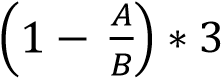 Gdzie: – wartość usługi proinnowacyjnej, objętej dofinansowaniem.   – wartość wydatków niezbędnych do poniesienia w celu wdrożenia innowacji, nieuwzględniających wartości usługi proinnowacyjnej, objętej dofinansowaniem. (0-3 powyżej 0 .  Wdrażanie dodatkowo innowacji organizacyjnych lub marketingowych  prowadzi do wdrożenia innowacji  lub Zakończenie wdrożenia dodatkowej innowacji, której dotyczy dofinansowywana usługa  nie później niż  w dniu zakończenia  projektu. Innowacja organizacyjna lub marketingowa jest uznana za wdrożoną wsytuacji, gdy nowe metody marketingowe lub organizacyjne są faktycznie wykorzystywane w działalności Wnioskodawcy.  Przez innowację organizacyjną rozumie się wdrożenie nowej metody organizacyjnej w przyjętych przez dane przedsiębiorstwo zasadach działania, w organizacji miejsca pracy lub stosunkach z otoczeniem.Przez innowację marketingową rozumie się wdrożenie nowej metody marketingowej wiżącej się ze znaczącymi zmianami w projekcie/konstrukcji produktu lub w opakowaniu, dystrybucji, promocji lub strategii cenowej.   Możliwe jest przyznanie punktacji z zakresu <0-1> pkt, przy czym: 0 pkt – brak innowacji marketingowej i organizacyjnej,0,5 pkt – innowacja marketingowa albo organizacyjna, 1 pkt – innowacja marketingowa i organizacyjna. 0 lub 0,5 lub 1 0 